NAME _______________________________________More Practice - ScatterplotsThe table below represents the relationship between the number of minutes a player played in a basketball game and the number of points that they scored.  Label each axis.Scale the Graph.Draw the line of best fit.Write an equation for your line of best fit.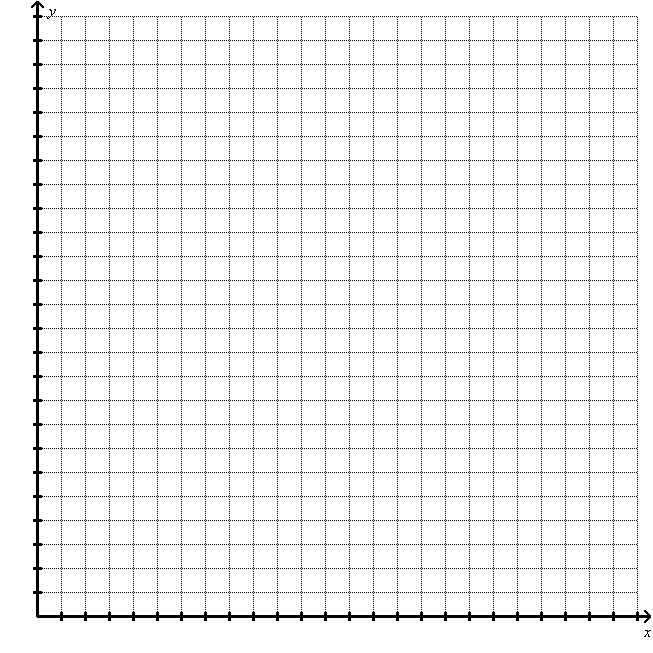 Slope:					y-intercept:					Equation:XTime Y# of points372200104623210154341520441338309163